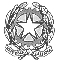 M.I.U.R.Alta Formazione Artistica e Musicale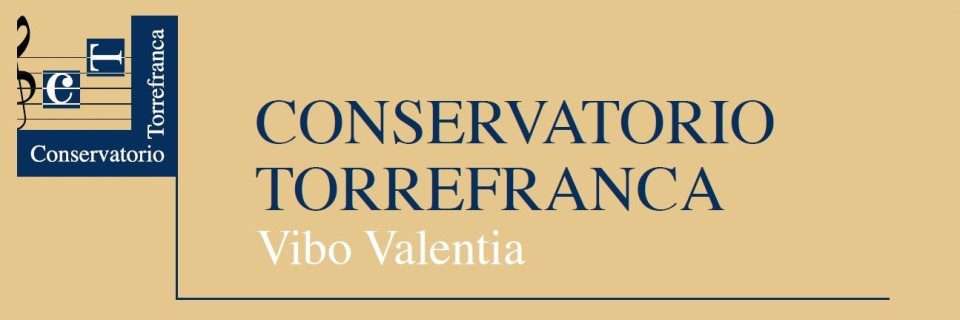 PIANO OFFERTA FORMATIVA A.A. 2015/2016MASTER CLASSM° STEFANO SCIASCIA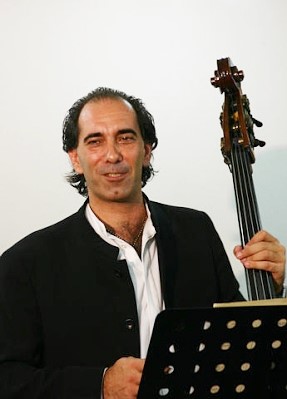 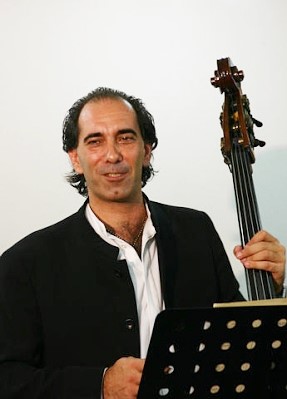 5 aprile (9.00-13.00 / 14.00-18.00); 6 aprile (9.00-13.00 / 14.00-18.00)7 aprile (9.00-13.00)POLISA, Palazzo delle Accademie  L.go Intendenza,1  Vibo ValentiaIscrizioni entro il 5/04/2016 mediante la compilazione dell’allegato A ed il pagamento dell’iscrizione da versare sul c.c.p. 15414881 intestato a:Conservatorio di Musica F. Torrefranca, causale: “Iscrizione Master Stefano Sciascia”.Quote d’iscrizione: effettivi € 100,00 e uditori € 50,00.INFO: 0963.43846 / didattica.vo@consvv.it oppure michele.cosso@consvv.it.                                                                        Allegato ADa compilare in stampatello. Scadenza 5/04/2016Al Direttore del Conservatorio di Musica “Fausto Torrefranca”Via Corsea snc,89900 VIBO VALENTIAMODULO D’ISCRIZIONE SEMINARIO MASTER CLASSM° STEFANO SCIASCIACONTRABBASSO5/04/2016 – 7/04/2016Il__ sottoscritt __ (nome) ________________________ (cognome) ___________________________,nat __ a _______________________________________ (prov.) ______________ il ___/___/_________.Residente in via/piazza _________________________________________________________n°_________Comune di _________________________________________(prov.)_____________ (c.a.p.) ____________.Tel.:_______________________________________Cell.:_________________________________________e-mail: ________________________________________________________________________________Codice Fiscale: ___ ___ ___ ___ ___ ___ ___ ___ ___ ___ ___ ___ ___ ___ ___ ___ .CHIEDE:di iscriversi al Seminario di Contrabbasso del M° Sciascia in qualità di:Effettivo: € 100,00Uditore: €50,00c.c.p. 15414881 intestato a Conservatorio di Musica F. Torrefranca, causale: “Iscrizione Master Stefano Sciascia”.In conformità al D.Lgs. 196/2003 La informiamo che i dati inseriti saranno utilizzati negli stretti limiti delperseguimento delle medesime finalità per le quali i dati sono stati raccolti, e ad essere informato/a sulle altrenostre iniziative. I dati saranno conservati con la massima riservatezza e non verranno divulgati.Data  ________________		Firma ___________________________Il modulo, compilato e firmato, corredato con ricevuta del versamento, va inviato per fax a +39 0963 472188, omail a didattica.vo@consvv.it, o consegnato a mano Via Corsea, snc 89900 Vibo Valentia.